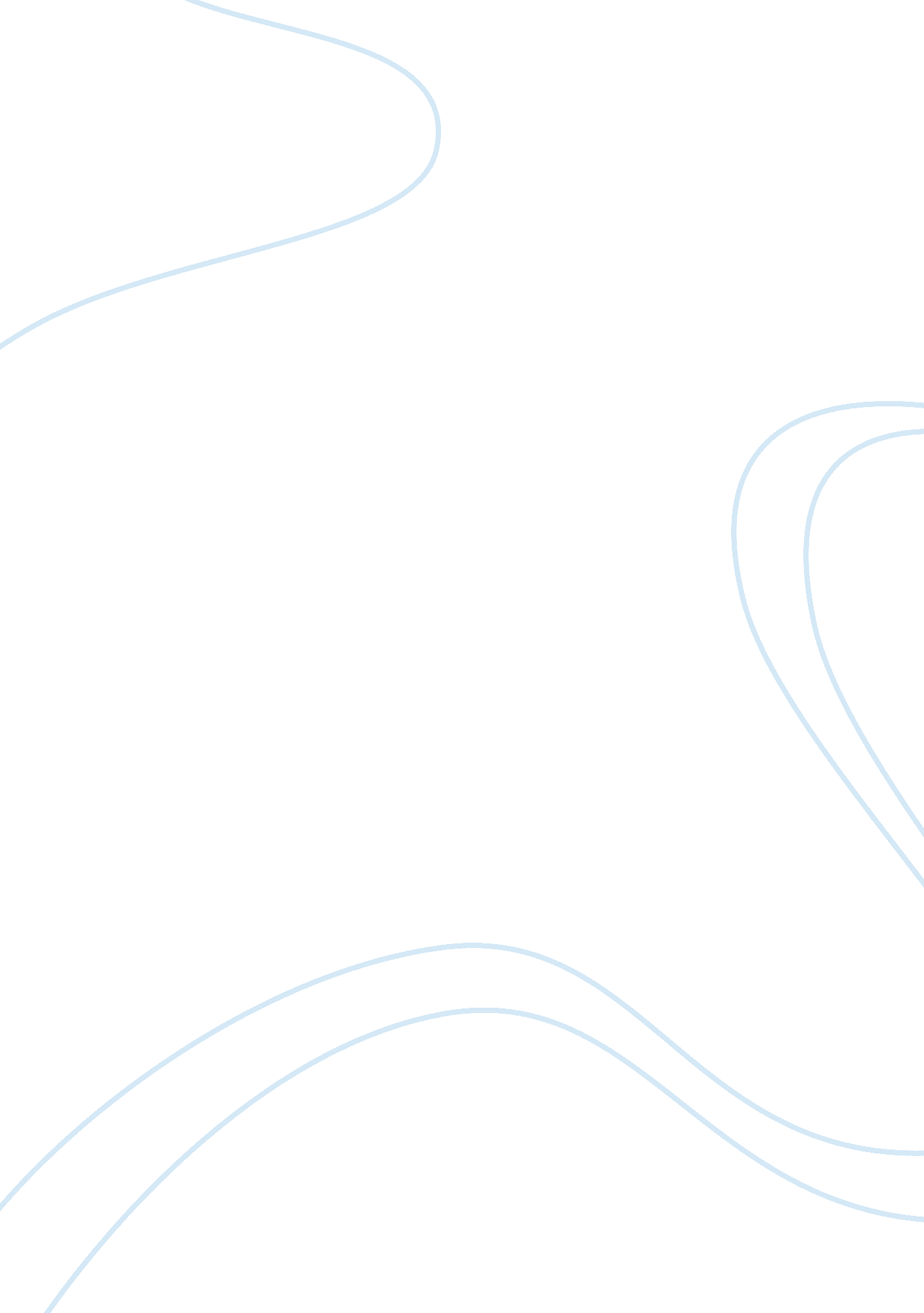 Business driven information systemsTechnology, Information Technology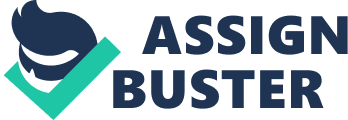 1. Do you agree or disagree with Friedman’s assessment that the world is flat? Be sure to justify your answer. I don’t fully agree with Friedman’s vision of the “ flat World”. Though I think we are more connected and informed than ever. According to me I feel Friedman’s views and research is mostly concerning the developed countries focusing on business and targeting the cooperate world. Todaytechnology, telecommunications has definitely helped people around the world to be closer. But Friedman’s does not mention the less fortunate countries where theglobalizationis still a far dream. I feel Friedman’s analysis is a good fit for the rich and developed countries, where World has changed to a “ global village”. 2. What are the potential impacts of a flat world for a student performing a job search? Today’s educated youth has all the potential and access to the world of technology at their fingertips. They can easily change to the growing job demands and are ready for job changes as needed. They sure got to have goodeducationas the competition is high in today’s economy. I don’t think it’s difficult to find a job; it depends on how open you are to change in the new world of job opportunities and choose the best option. . What can students do to prepare themselves for competing in a flat world? Students can equip themselves for this competitive World by acquiring good education. Be updated in the field of your study and keep yourself open to news and updates. Thecoffee shopbusiness is mainly framed in 2 mainstreams. First group is the major players like Starbucks, Seattle's Best Coffee, Dietrich, Brewsters, New World, Gloria Gears, which can be denoted as Specialty Brands. Second group contains One-Store coffee shops like The Broadway Cafe. These are generally local, small businesses. The coffee shop industry possesses a very high intensified competition on all players: both Specialty Brand and One-Store Coffee Shops. The main reasons that contribute to the high competition are • The number of shops is huge (hoovers. com) • Competitors are selling same or similar products, including specialty coffees as well as high quality foods. • The fixed cost portion constitutes a high portion of the cost structure. Companies should sell more products to cover these costs, which increases competition. 